UNIVERSITY OF ENVIRONMENT AND SUSTAINABLE DEVELOPMENT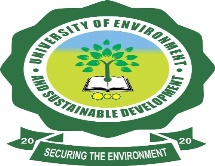 OFFICE OF THE REGISTRAR (HR DIVISION)                    CHECKLIST OF PUBLICATION SUBMITTED FOR ASSESSMENTNAME OF APPLICANT: …………………………………………………………………………………RANK BEING SOUGHT: ……………………………………………………………………………….AREA OF SPECIALIZATION OF APPLICANT: ……………………………………………………..TOTAL NUMBER OF EXHIBITS:___________________________________SIGNATURE OF APPLICANT:______________________________________DATE:______________________________________________S/NNATURE (e.g. Book, Journal, Articles, Book Chapter, etc.)Full Title (including order of authors, year of publication, journal, volume and page numbers (Use APA Style12345678910..N